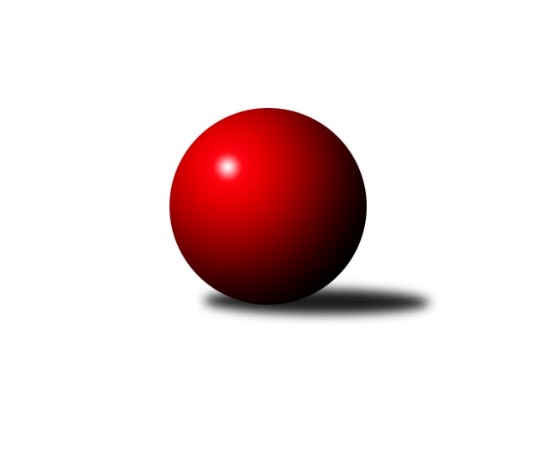 Č.1Ročník 2022/2023	9.9.2022Nejlepšího výkonu v tomto kole: 1651 dosáhlo družstvo: TJ Tatran Litovel COkresní přebor OL PV 2022/2023Výsledky 1. kolaSouhrnný přehled výsledků:TJ Tatran Litovel C	- TJ Sokol Horka nad Moravou	6:4	1651:1644		8.9.KK Lipník B	- SK Sigma A	8:2	1641:1415		8.9.TJ Prostějov C	- TJ Prostějov D	4:6	1634:1647		8.9.KK Troubelice A	- HKK Olomouc D	0:10	1516:1620		9.9.KK Šternberk 	- HKK Olomouc C	0:10	       kontumačně		9.9.Sokol Přemyslovice C	- KK Troubelice B	8:2	1604:1499		9.9.Tabulka družstev:	1.	HKK Olomouc D	1	1	0	0	10 : 0 	 	 1620	2	2.	HKK Olomouc C	1	1	0	0	10 : 0 	 	 0	2	3.	KK Lipník B	1	1	0	0	8 : 2 	 	 1641	2	4.	Sokol Přemyslovice C	1	1	0	0	8 : 2 	 	 1604	2	5.	TJ Tatran Litovel C	1	1	0	0	6 : 4 	 	 1651	2	6.	TJ Prostějov D	1	1	0	0	6 : 4 	 	 1647	2	7.	HKK Olomouc E	0	0	0	0	0 : 0 	 	 0	0	8.	TJ Sokol Horka nad Moravou	1	0	0	1	4 : 6 	 	 1644	0	9.	TJ Prostějov C	1	0	0	1	4 : 6 	 	 1634	0	10.	KK Troubelice B	1	0	0	1	2 : 8 	 	 1499	0	11.	SK Sigma A	1	0	0	1	2 : 8 	 	 1415	0	12.	KK Troubelice A	1	0	0	1	0 : 10 	 	 1516	0	13.	KK Šternberk	1	0	0	1	0 : 10 	 	 0	0Podrobné výsledky kola:	 TJ Tatran Litovel C	1651	6:4	1644	TJ Sokol Horka nad Moravou	Jiří Kráčmar	 	 209 	 190 		399 	 0:2 	 417 	 	222 	 195		Jiří Vodák	Jiří Fiala	 	 234 	 207 		441 	 2:0 	 437 	 	224 	 213		Aleš Zaoral	Jiří Vrobel	 	 210 	 209 		419 	 2:0 	 345 	 	167 	 178		Miroslav Rédl	Vlastimil Kozák	 	 170 	 222 		392 	 0:2 	 445 	 	226 	 219		František Zatloukalrozhodčí:  Vedoucí družstevNejlepší výkon utkání: 445 - František Zatloukal	 KK Lipník B	1641	8:2	1415	SK Sigma A	Jaroslav Koppa	 	 212 	 209 		421 	 2:0 	 330 	 	158 	 172		Jaroslav Peřina	Michal Dolejš	 	 195 	 183 		378 	 0:2 	 405 	 	223 	 182		Petr Hájek	Martin Sekanina	 	 211 	 230 		441 	 2:0 	 381 	 	191 	 190		Karel Zvěřina	Jaroslav Peřina	 	 192 	 209 		401 	 2:0 	 299 	 	147 	 152		Miroslav Hycrozhodčí:  Vedoucí družstevNejlepší výkon utkání: 441 - Martin Sekanina	 TJ Prostějov C	1634	4:6	1647	TJ Prostějov D	Marek Čépe	 	 201 	 229 		430 	 0:2 	 451 	 	235 	 216		Denisa Nováková	Josef Čapka	 	 194 	 215 		409 	 0:2 	 413 	 	213 	 200		Magda Leitgebová	David Rozsypal	 	 197 	 180 		377 	 2:0 	 376 	 	182 	 194		Zdeněk Zapletal	Michal Sosík	 	 228 	 190 		418 	 2:0 	 407 	 	209 	 198		Martin Spisarrozhodčí:  Vedoucí družstevNejlepší výkon utkání: 451 - Denisa Nováková	 KK Troubelice A	1516	0:10	1620	HKK Olomouc D	Miroslav Kotráš	 	 207 	 165 		372 	 0:2 	 377 	 	181 	 196		Petr Cvrček	František Kropáč	 	 161 	 193 		354 	 0:2 	 435 	 	219 	 216		Radek Hejtman	Jiří Maitner	 	 185 	 231 		416 	 0:2 	 425 	 	218 	 207		Michal Svoboda	Jana Suralová	 	 207 	 167 		374 	 0:2 	 383 	 	188 	 195		Petr Jurkarozhodčí:  Vedoucí družstevNejlepší výkon utkání: 435 - Radek Hejtman	 KK Šternberk 		0:10		HKK Olomouc Crozhodčí:  Vedoucí družstevKONTUMACE	 Sokol Přemyslovice C	1604	8:2	1499	KK Troubelice B	Bohuslav Toman	 	 205 	 207 		412 	 2:0 	 367 	 	173 	 194		Jan Smékal	Oldřich Pajchl	 	 218 	 208 		426 	 2:0 	 398 	 	204 	 194		Pavel Řezníček	Pavel Močár ml.	 	 179 	 209 		388 	 2:0 	 306 	 	148 	 158		Drahoslav Smékal	Vít Zapletal	 	 190 	 188 		378 	 0:2 	 428 	 	225 	 203		Miloslav Vaculíkrozhodčí:  Vedoucí družstevNejlepší výkon utkání: 428 - Miloslav VaculíkPořadí jednotlivců:	jméno hráče	družstvo	celkem	plné	dorážka	chyby	poměr kuž.	Maximum	1.	Denisa Nováková 	TJ Prostějov D	451.00	308.0	143.0	4.0	1/1	(451)	2.	František Zatloukal 	TJ Sokol Horka nad Moravou	445.00	316.0	129.0	5.0	1/1	(445)	3.	Jiří Fiala 	TJ Tatran Litovel C	441.00	298.0	143.0	3.0	1/1	(441)	4.	Martin Sekanina 	KK Lipník B	441.00	301.0	140.0	2.0	1/1	(441)	5.	Jiří Ocetek 	-- volný los --	439.00	297.0	142.0	4.0	1/1	(439)	6.	Josef Šilbert 	-- volný los --	438.00	296.0	142.0	5.0	1/1	(438)	7.	Aleš Zaoral 	TJ Sokol Horka nad Moravou	437.00	294.0	143.0	10.0	1/1	(437)	8.	Radek Hejtman 	HKK Olomouc D	435.00	301.0	134.0	4.0	1/1	(435)	9.	Marek Čépe 	TJ Prostějov C	430.00	310.0	120.0	14.0	1/1	(430)	10.	Alena Kopecká 	HKK Olomouc E	429.00	298.0	131.0	4.0	1/1	(429)	11.	Miloslav Vaculík 	KK Troubelice B	428.00	277.0	151.0	5.0	1/1	(428)	12.	Oldřich Pajchl 	Sokol Přemyslovice C	426.00	288.0	138.0	5.0	1/1	(426)	13.	Michal Svoboda 	HKK Olomouc D	425.00	298.0	127.0	8.0	1/1	(425)	14.	Jaroslav Koppa 	KK Lipník B	421.00	307.0	114.0	9.0	1/1	(421)	15.	Jiří Vrobel 	TJ Tatran Litovel C	419.00	299.0	120.0	4.0	1/1	(419)	16.	Michal Sosík 	TJ Prostějov C	418.00	294.0	124.0	9.0	1/1	(418)	17.	Jiří Vodák 	TJ Sokol Horka nad Moravou	417.00	282.0	135.0	5.0	1/1	(417)	18.	Jiří Maitner 	KK Troubelice A	416.00	292.0	124.0	11.0	1/1	(416)	19.	Magda Leitgebová 	TJ Prostějov D	413.00	297.0	116.0	9.0	1/1	(413)	20.	Bohuslav Toman 	Sokol Přemyslovice C	412.00	281.0	131.0	5.0	1/1	(412)	21.	Josef Čapka 	TJ Prostějov C	409.00	281.0	128.0	8.0	1/1	(409)	22.	Martin Spisar 	TJ Prostějov D	407.00	283.0	124.0	9.0	1/1	(407)	23.	Petr Hájek 	SK Sigma A	405.00	280.0	125.0	4.0	1/1	(405)	24.	Jaroslav Peřina 	KK Lipník B	401.00	278.0	123.0	4.0	1/1	(401)	25.	Jiří Kráčmar 	TJ Tatran Litovel C	399.00	294.0	105.0	15.0	1/1	(399)	26.	Pavel Řezníček 	KK Troubelice B	398.00	286.0	112.0	10.0	1/1	(398)	27.	Vlastimil Kozák 	TJ Tatran Litovel C	392.00	285.0	107.0	13.0	1/1	(392)	28.	Libuše Mrázová 	HKK Olomouc E	390.00	268.0	122.0	17.0	1/1	(390)	29.	Pavel Močár  ml.	Sokol Přemyslovice C	388.00	281.0	107.0	13.0	1/1	(388)	30.	Petr Jurka 	HKK Olomouc D	383.00	278.0	105.0	15.0	1/1	(383)	31.	Karel Zvěřina 	SK Sigma A	381.00	268.0	113.0	19.0	1/1	(381)	32.	Vít Zapletal 	Sokol Přemyslovice C	378.00	265.0	113.0	12.0	1/1	(378)	33.	Michal Dolejš 	KK Lipník B	378.00	281.0	97.0	10.0	1/1	(378)	34.	Petr Cvrček 	HKK Olomouc D	377.00	271.0	106.0	13.0	1/1	(377)	35.	David Rozsypal 	TJ Prostějov C	377.00	274.0	103.0	10.0	1/1	(377)	36.	Zdeněk Zapletal 	TJ Prostějov D	376.00	269.0	107.0	15.0	1/1	(376)	37.	Jana Suralová 	KK Troubelice A	374.00	270.0	104.0	11.0	1/1	(374)	38.	Marie Říhová 	HKK Olomouc E	372.00	266.0	106.0	11.0	1/1	(372)	39.	Miroslav Kotráš 	KK Troubelice A	372.00	268.0	104.0	14.0	1/1	(372)	40.	Jan Smékal 	KK Troubelice B	367.00	252.0	115.0	12.0	1/1	(367)	41.	Dušan Říha 	HKK Olomouc E	357.00	271.0	86.0	18.0	1/1	(357)	42.	František Kropáč 	KK Troubelice A	354.00	283.0	71.0	15.0	1/1	(354)	43.	Miroslav Rédl 	TJ Sokol Horka nad Moravou	345.00	268.0	77.0	20.0	1/1	(345)	44.	Václav Suchý 	-- volný los --	333.00	219.0	114.0	14.0	1/1	(333)	45.	Jaroslav Peřina 	SK Sigma A	330.00	253.0	77.0	16.0	1/1	(330)	46.	Drahoslav Smékal 	KK Troubelice B	306.00	232.0	74.0	21.0	1/1	(306)	47.	Miroslav Hyc 	SK Sigma A	299.00	221.0	78.0	18.0	1/1	(299)	48.	Jan Oprštěný 	-- volný los --	296.00	208.0	88.0	16.0	1/1	(296)Sportovně technické informace:Starty náhradníků:registrační číslo	jméno a příjmení 	datum startu 	družstvo	číslo startu
Hráči dopsaní na soupisku:registrační číslo	jméno a příjmení 	datum startu 	družstvo	Program dalšího kola:2. kolo15.9.2022	čt	17:00	KK Troubelice B - KK Lipník B				TJ Tatran Litovel C - -- volný los --	16.9.2022	pá	17:00	SK Sigma A - TJ Prostějov C	16.9.2022	pá	17:00	TJ Sokol Horka nad Moravou - TJ Prostějov D	16.9.2022	pá	17:00	HKK Olomouc C - Sokol Přemyslovice C	16.9.2022	pá	17:00	HKK Olomouc D - KK Šternberk 	16.9.2022	pá	17:00	HKK Olomouc E - KK Troubelice A	Nejlepší šestka kola - absolutněNejlepší šestka kola - absolutněNejlepší šestka kola - absolutněNejlepší šestka kola - absolutněNejlepší šestka kola - dle průměru kuželenNejlepší šestka kola - dle průměru kuželenNejlepší šestka kola - dle průměru kuželenNejlepší šestka kola - dle průměru kuželenNejlepší šestka kola - dle průměru kuželenPočetJménoNázev týmuVýkonPočetJménoNázev týmuPrůměr (%)Výkon1xDenisa NovákováProstějov D4511xMartin SekaninaLipník B114.194412xDenisa NovákováProstějov D4511xJiří Ocetek-- volný los --112.834391xFrantišek ZatloukalHorka4451xJosef Šilbert-- volný los --112.574381xJiří FialaLitovel C4411xRadek HejtmanOlomouc D111.84351xMartin SekaninaLipník B4411xDenisa NovákováProstějov D111.094511xJiří Ocetek-- volný los --4392xDenisa NovákováProstějov D111.09451